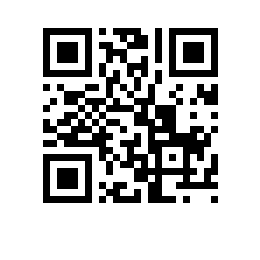 Об утверждении темы и руководителя выпускной квалификационной работы студента образовательной программы «Системы управления и обработки информации в инженерии» МИЭМ НИУ ВШЭПРИКАЗЫВАЮ:Утвердить тему выпускной квалификационной работы студента  курса образовательной программы  , направления подготовки  МИЭМ НИУ ВШЭ,  формы обучения (приложение).Назначить руководителя и консультанта по подготовке выпускной квалификационной работы студента согласно приложению.Установить предварительный срок представления итогового варианта выпускной квалификационной работы с отзывом руководителя до 20.05.2022.Зам. директора по учебной работе, профессор МИЭМ НИУ ВШЭ                                             С.Р. Тумковский  